Tuesday, October 22nd, 09:00-12:00Meeting duration1st day: 09:00 – 12:00 = 3 hours; one break of 15min  effective meeting time 2,5 hours2nd day: 09:00 – 12:00 = 3 hours; one break of 15min  effective meeting time 2,5 hours 2,5 + 2,5 hours = 5 hours = 300 minutes effective meeting timeAB: 	Andreas Bohren, SPF, Chairman Solar Keymark Network, Andreas.Bohren@spf.chVD:	Vassiliki Drosou, CRES, Manager of Solar Keymark Network, drosou@cres.gr PD:	Pedro Dias, ESTIF Secretary General, Administrative Secretary of Solar Keymark Network, pedro.dias@estif.org 27th Solar Keymark Network meetingDraft agenda (R0)_2019-07-30_Mailing date_ VD/ABMeeting time:Tuesday, October 22nd, 2019, 9:00 - 12:00 Wednesday, October 23rd, 09:00 - 12:00Meeting location:	Web meeting, hosted by Solar Heat EuropeWeb conference login:SKN_N0355R1-How to join 27th SKN online meeting and use the voting tool 
On-line registration – here - Registration deadline:  September 30th, 2019 If you encounter problems with the on-line registration, please e-mail to SKN Manager at:  drosou@cres.gr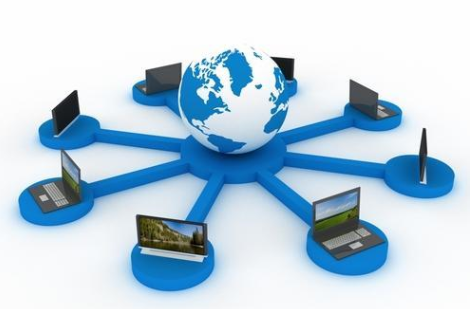 Good to know: Best practices for online participantsMinimize distractions. Close your office door, close all other web browsers and e-mail applications, and turn off your mobile phone.Mute yourself when you are only listening. Unmute yourself when speaking.Store away wireless data devices, such as a Blackberry or an iPhone, because they can interfere with the conference line.Avoid speaker mode. This can cause echoing, which diminishes the sound quality for all participants.Do not use the hold button of your telephone. Some systems automatically start playing music for all participants, when you press the hold button.First join the web conference, than the telephone conference. Do not forget to enter the audio PIN code, when dialling in via (mobile) phone. This is important to be identified by the system.If you find you are having a sound quality issue, hang up and dial back in. Avoid using cellular and cordless phones because of static and use the phone handset or a headset instead of speakerphones because of background noise, tunnel effect and sentence clipping.Good to know: Best practices for online participantsMinimize distractions. Close your office door, close all other web browsers and e-mail applications, and turn off your mobile phone.Mute yourself when you are only listening. Unmute yourself when speaking.Store away wireless data devices, such as a Blackberry or an iPhone, because they can interfere with the conference line.Avoid speaker mode. This can cause echoing, which diminishes the sound quality for all participants.Do not use the hold button of your telephone. Some systems automatically start playing music for all participants, when you press the hold button.First join the web conference, than the telephone conference. Do not forget to enter the audio PIN code, when dialling in via (mobile) phone. This is important to be identified by the system.If you find you are having a sound quality issue, hang up and dial back in. Avoid using cellular and cordless phones because of static and use the phone handset or a headset instead of speakerphones because of background noise, tunnel effect and sentence clipping.ItemDecision/-resolutionrequestedTime Topic/content/responsibleRelated documents /comments/details0Testing meeting connection etc.:On 21st  October 14:00-15:00 we will make a TRY & CHECK meeting so that people can check their equipment.Dial-In and final sound test 22nd  October 08:00-09:00. If possible we would like to open the meeting room at 08:00 so that people can get ready and make sure that their computer and headsets are working properly to avoid annoying all others later. Please name yourself “Name Surname Organisation Category” when you enter the meeting. Categories are:A. IndustryB. CBC. Test LabD. InspectorE. Observer / Other1MEETING STARTS 9:00 - Opening of the meeting /ABShort welcome and practical informationCheck preconditions for voting:According to SKN_N0102R19 §8.3:“For any decision, a simple majority of all the voters plus a simple majority of the peer groups (50 % majority within peer group) is required.Changing the SK Internal Regulations requires a positive vote of a 2/3 majority of all the voters and in all peer groups a positive vote of a 2/3 majority of the peer groups.Proposals for changing the SK Scheme Rules require a 2/3 majority of all voters.In all other issues of the agenda, a simple majority of the votes is necessary to make a decision.A 2/3 majority of any peer group can claim to postpone a decision to the next SN meeting.A 2/3 majority of the votes of a peer group can veto a decision. Abstentions are not counted.”SKN_N0426R0_NonCompetition.pdf2Introduction of participants /AllList of registered participants is shown in separate documentExcuses from: 3Competition Law / PD4Approval of the agenda /AllTest of SKN Voting ToolVoting only needed if requested by at least one participant with voting rights. 5Comments to the minutes of the 26th  SKN meeting /ABSKN_N0449R0_26th Meeting DraftMinutes_Stockholm6Review of Decision list / VDSKN N0100R25_DecisionList7Absences from 26th meeting Demokritos /GR, ENEA/IT, INTA/ES, TSU Piestany/SK, CERTIF/PT, MIRTEC /GR8Dates and places of next meeting(s) /AB/VD28th meeting: 2020 - March 10th, 13:00-18:00 and March 11th  09:00-13:00, Tunis, Tunisia (hosted by  CTMCCV)29th meeting: 2020 - October 20th, 09:00 - 12:00 and October 21st , 09:00 - 12:00 Web Meeting30th meeting: 2021 - March 9th, 13:00-18:00 and March 10th, 09:00 - 13:00 – Athens, Greece (hosted by EBHE)31st meeting:2021 - October 19th, 09:00 - 12:00 and October 20th , 09:00 - 12:00 Web Meeting9Priorities for the 11th SCF call/ H. Drück10Update on SK Scheme Rules /A. Bohren11SKN fees and budget for 2019 / 2020 and other financial issues12Annex E Revision / A. Bohren 14Update on SKN task Force on taxation matters (M22.D10) / PD15Data Sheet, SAHC / K. Kramer16Report from SK Database WG on Database and IT infrastructure / G.v. Amerongen, PD 17ScenoCalc update / P. Ollas  18Proposal on refining definition of 10 years validity (to come from KMO, EkTSUB) 19Proposal concerning how to handle standards transitions (ISO 9806:2017, EN 12976-1:2017 & EN 12976-2:2017) TÜV Nord Cyprus (to come from George Nikolaides)20Certification issues related to exports (tbc A. Kraidy, P.D)  21Proposal for Resolution concerning "Diffuse Angle modifier Kd"  (to come from Maria Joao Carvalho)22Update on new/deleted labs/CBs (INTA, ECC/AFNOR)23Status of the PVT Working Group / U. Fritzsche 24Thermodynamic collectors  / Follow up on Decision M24.D8 /S. Scholz25ValiCol (SCF) project / S. Abrecht26Report on Update on 10 % Rules WG /S. FischerSKN_N0471R0_Sonderpruefungen_leaflet_en27New Equivalent absorber coatings28New Equivalent glazing29New Equivalent insulation30Report/update on “Inter-laboratory Comparison - ILC on Data Analysis”, SCF7 Project / AB  31Update on energy labelling topics / PD32Report Air Collectors WG / K. Kramer33Information from CEN Keymark Management Organization / K. Vehring34Update on complaints and Reports on misuse of Solar Keymark / S. Scholz35Report from CB Working group / S. Scholz36Update on Action Plan working groups: AP1 Strategy WG (?)AP2 Marketing and Communication /(L.Mico)AP3 Installers WG (K. Vehring) – on holdAP6 Legal Requirements (G. v Amerongen)37Solar Certification Fund Projects – General Status Reports / L.Mico38Update on Global Solar Certification Network39Update on standardisation (if necessary)CEN TC 312 / ISO TC 180 (VD)CEN/TC 312/WG1 and ISO/TC 180/WG4 (AB)Updates from Liaison officers:S.Fischer (IEC/TC117)K.Kramer(IEC/TC82)J-M. Suter (TC164)G.v.Amerongen (TC 228 and TC371) - Status for accreditation certificates on web40Update on solar heating and cooling market /(L.Mico)41Any other business 42End of meeting / AB